   and 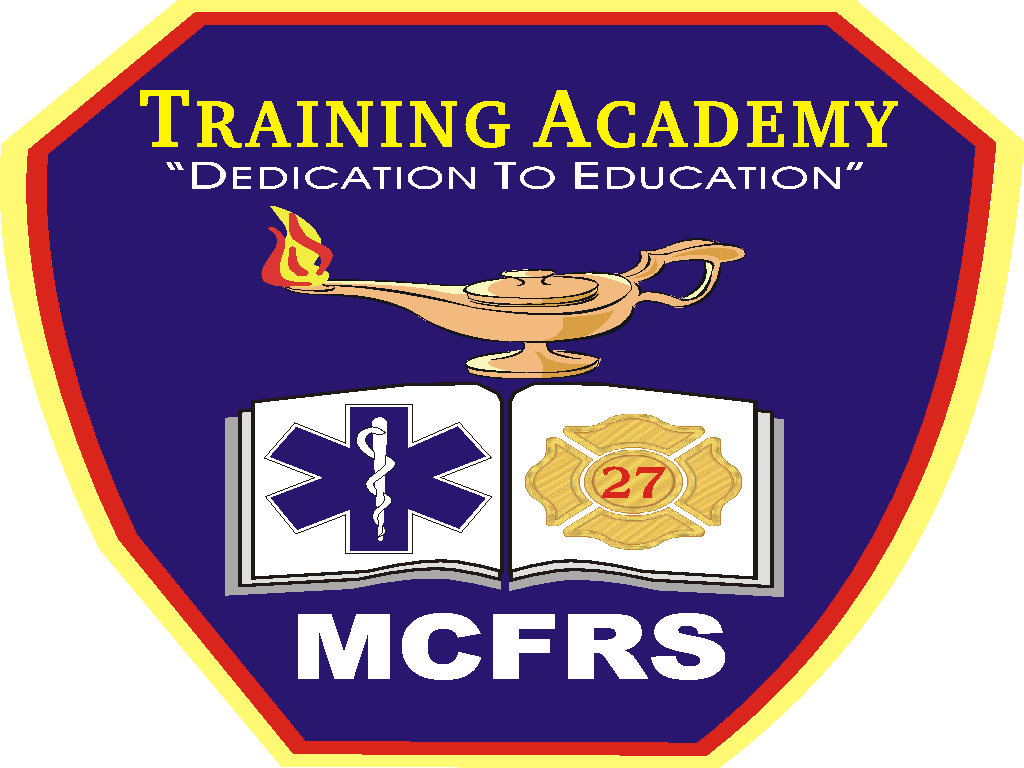 Course Completion Letter   and Course Completion Letter   and Course Completion Letter   and Course Completion Letter   and Course Completion Letter   and Course Completion Letter   and Course Completion Letter   and Course Completion Letter   and Course Completion Letter   and Course Completion LetterCourse Name and Number:Course Name and Number:Start Date:End Date:Lead Instructor:Lead Instructor:Academy Rep:LT Dan SchaeferPM-II Pat EvingerLT Dan SchaeferPM-II Pat EvingerLT Dan SchaeferPM-II Pat EvingerLT Dan SchaeferPM-II Pat EvingerStudent NameStudent NameFDIDAffiliationAffiliationAffiliationWritten Exam ScorePractical Exam Result123456789101112131415161718192021222324